        MOS.54.174/4.2024                                                                                    Nowy Sącz  15 kwiecień  2024PodsumowanieDnia 10 kwietnia 2024r w Kamienicy odbyły się Rejonowe zawodySiatkówka  dziewcząt  – Igrzyska DzieciNowy Sącz reprezentowała: Szkoła Podstawowa Nr3Wyniki techniczne i Klasyfikacja końcowa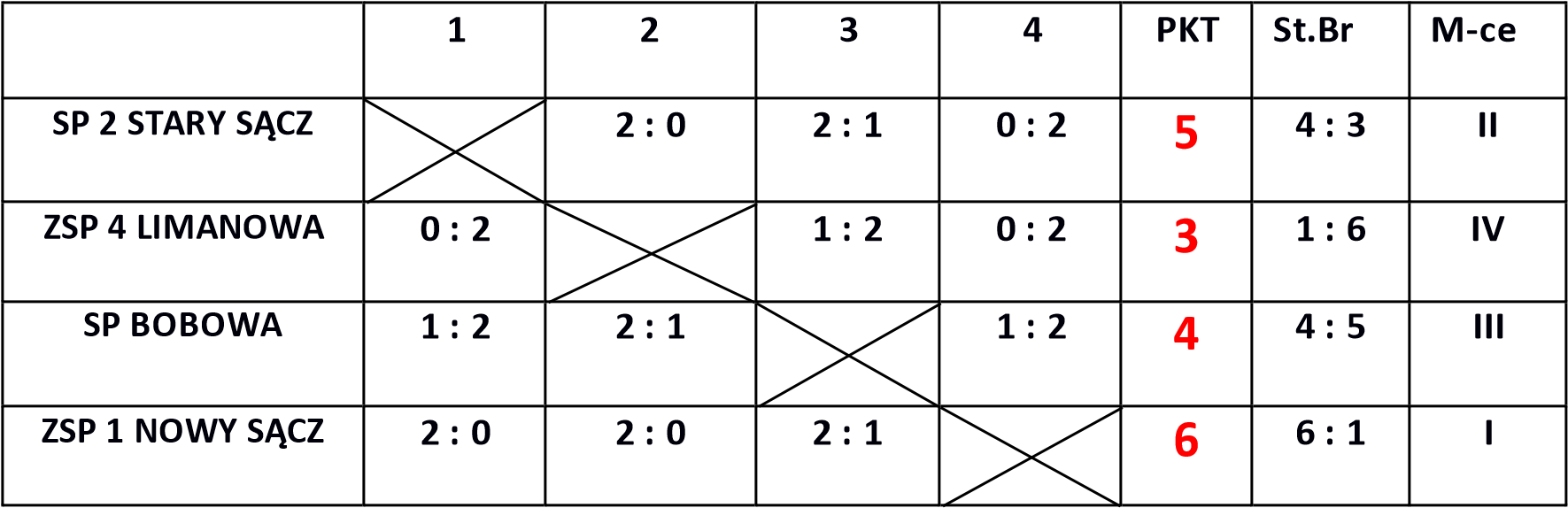 Organizatorzy;Małopolski Szkolny Związek Sportowy w KrakowiePowiatowy Szkolny Związek Sportowy w Nowym Sączu